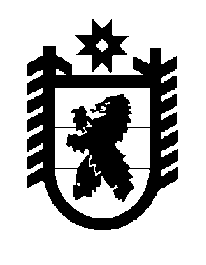 Российская Федерация Республика Карелия    ПРАВИТЕЛЬСТВО РЕСПУБЛИКИ КАРЕЛИЯПОСТАНОВЛЕНИЕот 15 мая 2017 года № 151-Пг. Петрозаводск Об утверждении Порядка проведения ежегодного регионального конкурса «Лучший предприниматель года»В соответствии с постановлением Правительства Республики Карелия                       от 3 марта 2014 года № 49-П «Об утверждении государственной программы Республики Карелия «Экономическое развитие и инновационная экономика Республики Карелия», в целях освещения и популяризации                                    предпринимательской деятельности Правительство Республики Карелия                                           п о с т а н о в л я е т:1.Утвердить прилагаемый Порядок проведения ежегодного регионального конкурса «Лучший предприниматель года».2. Признать утратившими силу: постановление Правительства Республики Карелия от  9 января  2013 года № 4-П «Об утверждении Порядка проведения ежегодного регионального конкурса «Лучший предприниматель года» (Собрание законодательства Республики Карелия, 2013, № 1, ст. 64); постановление Правительства Республики Карелия от  22 марта 2013 года    № 105-П «О внесении изменений в постановление Правительства Республики Карелия от 9 января  2013 года № 4-П» (Собрание законодательства Республики Карелия, 2013, № 3, ст. 456); постановление Правительства Республики Карелия от  13 марта 2014 года    № 67-П «О внесении изменений в постановление Правительства Республики Карелия от 9 января  2013 года  № 4-П» (Собрание законодательства Республики Карелия, 2014, № 3, ст. 406); постановление Правительства Республики Карелия от  20 июня 2016 года    № 218-П «О внесении изменений в отдельные постановления Правительства Республики Карелия» (Собрание законодательства Республики Карелия, 2016, № 6, ст. 1261).Временно исполняющий обязанности
Главы Республики Карелия                                                    А.О. ПарфенчиковУтвержден постановлениемПравительства Республики Карелияот 15 мая 2017 года № 151-ППОРЯДОКПРОВЕДЕНИЯ ЕЖЕГОДНОГО РЕГИОНАЛЬНОГО КОНКУРСА«ЛУЧШИЙ ПРЕДПРИНИМАТЕЛЬ ГОДА»1. Настоящий Порядок проведения ежегодного регионального конкурса «Лучший предприниматель года» (далее – Порядок) регулирует отношения, связанные с проведением конкурсного отбора участников ежегодного регионального конкурса «Лучший предприниматель года» (далее – конкурс).2. Конкурс проводится один раз в год по итогам отчетного финансового года по следующим номинациям:«Лучший предприниматель  в Республике Карелия» – присуждается участнику конкурса за эффективную работу в рыночных условиях и достижение высоких экономических показателей;«Лучший предприниматель моногорода  в Республике Карелия» – присуждается участнику конкурса, осуществляющему деятельность и зарегистрированному на территории монопрофильного муниципального образования Российской Федерации  (моногорода) в Республике Карелия, за эффективную работу в рыночных условиях и достижение высоких экономических показателей;«Успешный старт» – присуждается участнику конкурса, добившемуся значительных результатов в предпринимательской деятельности в период становления бизнеса (от одного года до трех лет на момент подачи заявки на участие в конкурсе);«Лучшее производственное предприятие в Республике Карелия» – присуждается участнику конкурса за эффективную работу в рыночных условиях и достижение высоких экономических показателей в производственной сфере;«Социальное предпринимательство» – присуждается участнику конкурса  за лучшее бизнес-решение в социальной сфере.3. В конкурсе могут принимать участие субъекты малого и среднего предпринимательства, соответствующие условиям, определенным статьей 4 Федерального закона от 24 июля 2007 года № 209-ФЗ «О развитии малого и среднего предпринимательства в Российской Федерации», осуществляющие деятельность на территории Республики Карелия (за исключением  деятельности по производству и обороту алкогольной и спиртосодержащей продукции, пива и напитков, изготавливаемых на его основе, а также табака,  табачной  продукции, табачных изделий, курительных принадлежностей)  не менее одного года (далее – претенденты).4. Организатором конкурса является Министерство экономического развития и промышленности Республики Карелия (далее – организатор).2Организатор имеет право привлекать в установленном законодательством порядке исполнителя для организации проведения конкурса. 5.  Извещение о проведении конкурса размещается организатором на Официальном интернет-портале Республики Карелия (http://gov.karelia.ru), Портале малого и среднего предпринимательства  (Республика Карелия) (http://smb10.ru) в течение 10 календарных дней после принятия им решения о проведении конкурса.В извещении о проведении конкурса указываются:наименование, местонахождение, почтовый адрес, адрес электронной почты и контактный телефон организатора;дата начала и дата окончания приема заявок, перечень документов, представляемых претендентами, место подачи заявок.6. Заявки  подаются отдельно по каждой номинации по форме согласно приложению 1 к Порядку.  К заявке прилагаются следующие документы:справка претендента,  подтверждающая, что претендент не находится в процессе реорганизации, ликвидации, банкротства, в случае если заявка подается юридическим лицом  (по состоянию на месяц подачи заявки);справка претендента, подтверждающая, что претендент не находится в  процессе банкротства,  в случае если заявка подается индивидуальным предпринимателем (по состоянию на месяц подачи заявки);справка претендента о среднесписочной численности постоянных работников (в том числе инвалиды, пенсионеры, молодежь (от 16 до 30 лет), об отсутствии задолженности по выплате заработной платы работникам и о размере среднемесячной заработной платы работников;копии дипломов, сертификатов, иных документов, свидетельствующих о достижениях претендента (при наличии);копии документов, подтверждающих направление претендентом средств на благотворительные цели (при наличии);иные документы по желанию претендента.Заявка и прилагаемые к ней документы подаются в одном экземпляре на бумажном носителе.Организатор запрашивает у налогового органа, территориального органа Пенсионного фонда Российской Федерации и территориального органа Фонда социального страхования Российской Федерации выписку из Единого государственного реестра юридических лиц (для юридических лиц) или выписку из Единого государственного реестра индивидуальных предпринимателей (для индивидуальных предпринимателей), документы об исполнении претендентом обязанности по уплате налогов, сборов, страховых взносов, пеней и налоговых санкций, если претендент не представил указанные документы самостоятельно.7. Прием заявок осуществляется в течение 30 календарных дней со дня публикации организатором извещения о проведении конкурса.38. Претендент, подавший заявку, вправе изменить или отозвать ее в любое время до окончания срока подачи заявок.9. Претендент не допускается к участию в конкурсе в случае, если:претендент находится в процессе реорганизации, ликвидации, банкротства, в случае если заявка подана  юридическим лицом;претендент  находится в  процессе банкротства,  в случае если заявка подана индивидуальным предпринимателем; организатору стало известно о том, что претендентом представлены документы, содержащие недостоверные сведения;размер среднемесячной заработной платы работников претендента ниже прожиточного минимума;претендент осуществляет деятельность по производству и обороту алкогольной и спиртосодержащей продукции, пива и напитков, изготавливаемых на его основе, а также табака,  табачной  продукции, табачных изделий, курительных принадлежностей.10. Конкурс по номинации, к участию в котором допущен только один участник, признается несостоявшимся.  В этом случае участник  объявляется победителем конкурса  в соответствующей номинации. 11. Для проведения конкурса организатор создает конкурсную комиссию.В состав конкурсной комиссии входят представители организатора, других исполнительных органов государственной власти Республики Карелия, представители  общественных некоммерческих организаций субъектов малого и среднего предпринимательства, муниципальных советов малого и среднего предпринимательства, организаций, образующих инфраструктуру поддержки субъектов малого и среднего предпринимательства, в количестве не менее 9 человек.Персональный состав конкурсной комиссии утверждается организатором.12. Организатор в соответствии с заявками  формирует  сводные оценочные листы по каждой номинации для каждого члена комиссии по форме согласно приложению 2 к Порядку и передает их в конкурсную комиссию в течение 10 календарных дней со дня окончания приема заявок. Конкурсная комиссия принимает решение о допуске претендента к участию в конкурсе и о признании его участником конкурса (далее – участник) или об отказе в допуске такого претендента к участию в конкурсе. Результаты рассмотрения заявок оформляются протоколом конкурсной комиссии, который доводится до сведения претендентов в течение 10 календарных дней со дня принятия конкурсной комиссией вышеуказанного решения.В указанном протоколе должна содержаться следующая информация: общее количество поступивших заявок; время и место определения соответствия претендентов и рассмотрения заявок;4перечень участников;перечень претендентов, которым отказано в допуске к участию в конкурсе, с указанием причин отказа.13. Срок рассмотрения заявок конкурсной комиссией не может превышать 30 календарных дней со дня окончания срока подачи заявок.14. Конкурсная комиссия рассматривает заявки и оценивает их по следующим показателям экономической деятельности:объем производства товаров (работ, услуг) в расчете на одного работника;выручка от реализации товаров (работ, услуг) без учета НДС;среднесписочная численность постоянных работников, в том числе по категориям: инвалиды, пенсионеры, молодежь (от 16 до 30 лет);динамика роста среднемесячной заработной платы работников;объем вложенных инвестиций в расчете на одного работника;размер средств, направленных на благотворительные цели;наличие дипломов, сертификатов, иных документов, свидетельствующих о достижениях;внедрение новых форм и методов обслуживания населения.15. За каждый из показателей экономической деятельности, указанных в пункте 14 Порядка, конкурсная комиссия присваивает участнику по трехбалльной шкале от одного до трех баллов. В случае отсутствия данных о показателе баллы по нему не присваиваются.16. По результатам оценки заявок  конкурсная комиссия принимает решение о победителях и лауреатах конкурса. Решение конкурсной комиссии  оформляется соответствующим протоколом в течение 10 календарных дней  со дня поступления заявок в комиссию.17. Победителями конкурса по номинациям с присуждением соответствующих званий признаются участники, набравшие наибольшую сумму баллов по показателям экономической деятельности.В случае равенства количества баллов у нескольких участников по номинациям «Лучший предприниматель в Республике Карелия», «Лучший предприниматель моногорода  в Республике Карелия»,  «Успешный старт», «Лучшее производственное предприятие в Республике Карелия» конкурсная комиссия отдает первенство участнику, получившему наибольшую сумму баллов по показателям экономической деятельности, указанным в  абзацах четвертом и шестом  пункта 14 Порядка.В случае равенства количества баллов у нескольких участников по номинации «Социальное предпринимательство» конкурсная комиссия отдает первенство участнику, получившему наивысший балл по показателю экономической деятельности, указанному в абзаце девятом пункта 14  Порядка.Лауреатами конкурса с присуждением соответствующих званий признаются два участника, набравших наибольшее количество баллов после 5победителей конкурса.18. Решение конкурсной комиссии об определении победителей и лауреатов конкурса размещается на Официальном интернет-портале Республики Карелия и Портале малого и среднего предпринимательства  (Республика Карелия) в течение 10 календарных дней со дня оформления протокола конкурсной комиссии о победителях и лауреатах конкурса.19. Победителям конкурса присваивается звание победителя по номинациям, указанным в пункте 2 Порядка, с вручением диплома и денежной премии. Премиальный фонд определяется организатором ежегодно. Лауреатам конкурса присваивается звание лауреата по номинациям, указанным в пункте 2 Порядка, с вручением диплома. 21. Победители и лауреаты конкурса получают право использовать в своей документации и рекламных материалах присвоенное звание с указанием года, в котором проводился конкурс.22. Вручение дипломов и денежных премий победителям и лауреатам конкурса проводится организатором на официальной церемонии награждения, которая приурочивается к ежегодному форуму субъектов малого и среднего предпринимательства  в Республике Карелия. 23. Финансовое обеспечение расходов, связанных с организацией и проведением конкурса, осуществляется в пределах средств, предусмотренных законом Республики Карелия о бюджете на текущий финансовый год и на плановый период на реализацию подпрограммы 2 «Развитие малого и среднего предпринимательства» государственной программы Республики Карелия «Экономическое развитие и инновационная экономика Республики Карелия», утвержденной постановлением Правительства Республики Карелия от 3 марта 2014 года № 49-П «Об утверждении государственной программы Республики Карелия «Экономическое развитие и инновационная экономика Республики Карелия».24. Решение конкурсной комиссии может быть обжаловано в установленном законодательством Российской Федерации порядке.Приложение  1к Порядку                                           Председателю конкурсной комиссии                                          ежегодного регионального конкурса                                              «Лучший предприниматель года»Заявкана участие в ежегодном региональном конкурсе«Лучший предприниматель года»    Прошу  принять  заявку на участие  в  ежегодном  региональном  конкурсе «Лучший  предприниматель  года»  по  номинации _________________________.Наименование, организационно-правовая форма претендента – юридического лица    ______________________________________________2. Фамилия, имя, отчество (при наличии) претендента – индивидуального предпринимателя_________________________________________________________________________________________________________________3. Дата регистрации_____________________________________________4. Основной вид экономической деятельности________________________ ________________________________________________________________5. ИНН   ________________________________________________________6. Контактная информация    адрес  ________________________________________________________    телефон/факс __________________________________________________    адрес электронной почты _________________________________________    адрес сайта в информационно-телекоммуникационной сети  «Интернет»: ________________________________________________________________7. Производимые претендентом товары (выполняемые работы,  оказываемые услуги) ______________________________________________    __________________________________________________________________8. Ответственный исполнитель (фамилия, имя, отчество (при наличии), телефон) __________________________________________________________ 9. Показатели  экономической деятельности 2Подтверждаю    принадлежность    к    субъектам малого    и    среднего предпринимательства в соответствии со статьей 4  Федерального закона  от 24 июля 2007 года № 209-ФЗ «О развитии малого и среднего предпринимательства в Российской Федерации».Полноту и достоверность  сведений, указанных в  настоящей заявке, гарантирую.Уведомлен о том, что претенденты не допускаются к участию в  конкурсе в случаях,  установленных   пунктом   9   Порядка    проведения    ежегодного регионального конкурса «Лучший предприниматель года».С   Порядком  проведения  ежегодного  регионального   конкурса  «Лучший предприниматель года» ознакомлен.Данные о претенденте прилагаются на _______ листах.________________________                    ________________________      (подпись претендента)    «__»___________ 20__ годаПриложение 2 к Порядку                                 Сводный оценочный лист по номинации _______2    Фамилия, имя, отчество (при наличии) членов конкурсной комиссии    ___________________________________________________________________________    __________________             (дата)Наименование показателя экономической деятельностиДанные за отчетный финансовый годОбъем производства товаров (работ, услуг) в расчете на одного работающего (рублей)Выручка от реализации товаров (работ, услуг) без учета НДС (рублей)Среднесписочная численность постоянных работников (человек), всего,в том числеинвалидыпенсионерымолодежь (от 16 до 30 лет)Динамика роста среднемесячной заработной платы работников (показатели на начало и конец года) (процентов)Объем вложенных инвестиций в расчете на одного работающего (рублей)Размер средств, направленных на благотворительные цели (рублей)Наличие дипломов, сертификатов, иных документов, свидетельствующих о достижениях (перечислить)Внедрение новых форм и методов обслуживания населения (перечислить)Наименование показателя экономической деятельностиНаименование и ИНН участника, основной вид деятельностиНаименование и ИНН участника, основной вид деятельности…Наименование и ИНН участника, основной вид деятельностиНаименование и ИНН участника, основной вид деятельностиОбщее количествоучастниковв номинацииНаименование показателя экономической деятельностиданные за отчетный финансо-вый годколиче-ство баллов…данные за отчетный финансо-вый годколиче-ство балловОбщее количествоучастниковв номинации123…n – 2n – 1nОбъем производства товаров (работ, услуг) в расчете на одного работающего (рублей)ХВыручка от реализации товаров (работ, услуг) без учета НДС (рублей)ХСреднесписочная числен-ность постоянных работни-ков (человек), всего,в том числеХинвалидыХпенсионерыХмолодежь (от 16 до 30 лет)ХДинамика роста среднеме-сячной заработной платы работников (показатели на начало и конец года) (процентов)ХОбъем вложенных инвести-ций в расчете на одного работающего (рублей)ХРазмер средств, направ-ленных на благотвори-тельные цели (рублей)ХНаличие дипломов, серти-фикатов, иных документов, свидетельствующих о достижениях (перечислить)ХВнедрение новых форм и методов обслуживания населения (перечислить)ХИТОГОХХ